REHBERLİK SERVİSİNDEN NASIL FAYDALANIRIM?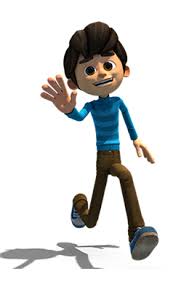 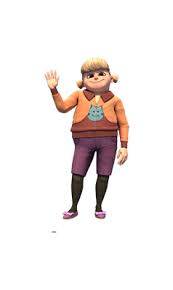 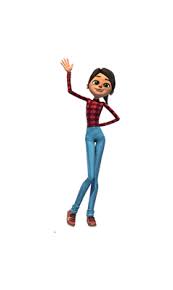 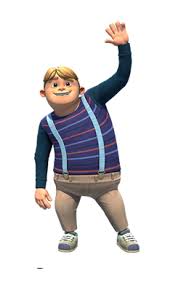 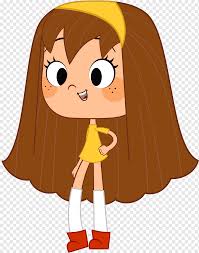 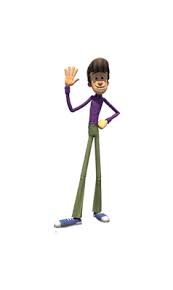 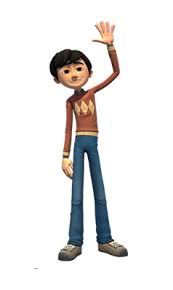 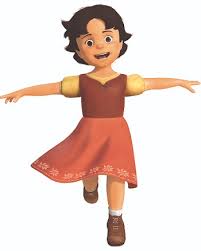 